Välkomna till årets viktigaste möteÅRSMÖTET! 

Exempelskolans idrottsförenings alla medlemmar välkomnas till årets största och viktigaste medlemsmöte – föreningens årsmöte. Kom och fira förra årets aktiviteter och fira in ett nytt spännande år för föreningen tillsammans med oss!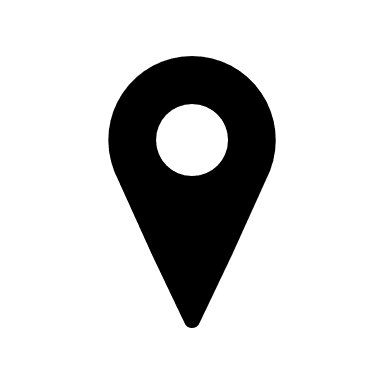 Matsalen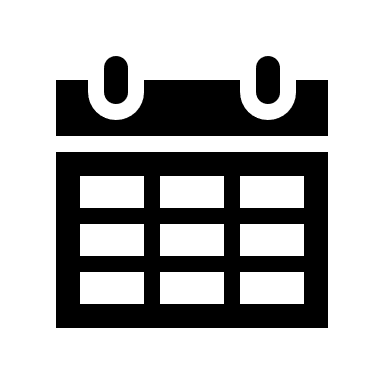 Torsdag 10 mars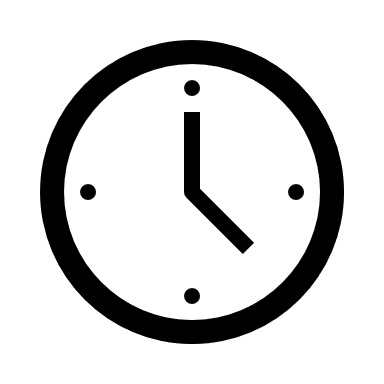 Kl 15-16Du som medlem är med och bestämmer vad som ska hända i din Skol-IF. Dina tankar och idéer är jätteviktiga! 
Under mötet kommer vi bland annat att bestämma om:Vilka som ska sitta i föreningens styrelse nästa år.Vad föreningen ska göra kommande år.….Vi bjuder på fika, så meddela Exempel Exempelsson om du kommer på mötet eller inte, och om det är något du inte kan äta.
Vi ses!